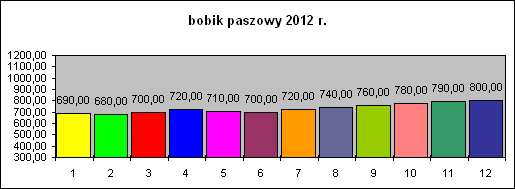 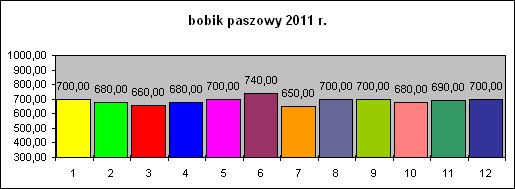 Kalkulacja opłacalności BobikBobikBobikMateriały zebrał i opracował Tadeusz SzymańczakMateriały zebrał i opracował Tadeusz SzymańczakMateriały zebrał i opracował Tadeusz SzymańczakMateriały zebrał i opracował Tadeusz Szymańczak2014 styczeń 2014 styczeń 2014 styczeń WyszczególnienieJ.M.IlośćCena zł/dtProdukcja zł/haProdukcja zł/haProdukcja zł/haProdukcja:dt3180,02 480,002 480,002 480,00Produkcja:dt2080,01 600,001 600,001 600,00Nakłady i koszty:IlośćCena zł/kg,dtKoszt zł/haRazem koszty w zł% kosztów zmiennychNasionadt3,0200,00600,00600,0014,14%Nawozy mineralne  razem561,6013,24% - Nkg303,80114,00 - P2O5kg603,02181,20 - K2O (forma chlorkowa)kg802,58206,40 - wapno  nawozowe (25%)ton3,0080,0060,00Środki ochrony roślin razem685,2516,15%Nitragina 1200200,00Afalon         l1,5047,0070,50Fusilade Rorte 150 ECkg0,75103,0077,25Karate Zolone 050ECl0,15160,0024,00Decis 2,5EC0,30170,0051,00Alert 375 SC1,5075,00112,50Reglone Turbo 200SL2,0075,00150,00Inne środki:0,000,00% - sznurek do prasykłębekInne koszty110,002,59%obowiązkowe ubezpieczenie upraw 1ha1101105.Koszty stałe związane z prowadzeniem produkcji w gosp. 10,0 ha U. R. obciążenie na 1 ha wynosi:970,30970,3022,87%zbiór kombajnemgodz1,00330,00330,00330,007,78%Najemna siła robocza 5,008,1040,5040,500,95%Siła pociągowa własnacng14,0067,46944,44944,4422,26%Koszty całkowite na 1 haKoszty całkowite na 1 haKoszty całkowite na 1 ha4 242,09100%Wskaźniki ekonomiczneWskaźniki ekonomiczneWskaźniki ekonomiczne              Plon dt z 1 ha              Plon dt z 1 ha              Plon dt z 1 ha              Plon dt z 1 haWskaźniki ekonomiczneWskaźniki ekonomiczneWskaźniki ekonomiczne3120Nadwyżka bezpośrednia                      (produkcja minus  koszty)Nadwyżka bezpośrednia                      (produkcja minus  koszty)zł-1 762-2 642Koszty całkowite produkcji 1 dtKoszty całkowite produkcji 1 dtzł136,84212,10Wskaźniki opłacalnościWskaźniki opłacalnościCena zł/dt80,0058,46%37,72%Plon graniczny Wysokość plonu, która pokryje   koszty  [ dt   ]Wysokość plonu, która pokryje   koszty  [ dt   ]80,0053,0353,0353,0353,03JPO + UPO = 969,70Zwrot akcyzy z paliwa rolniczego  zł/ha Zwrot akcyzy z paliwa rolniczego  zł/ha 81,7Płatność do motyklowych   zł/ha719,40Razem1770,801. Przy cenie 800 zł/t jak widać przy plonie 3 t/ha nie pokrywa to kosztów i nakładów 1. Przy cenie 800 zł/t jak widać przy plonie 3 t/ha nie pokrywa to kosztów i nakładów 1. Przy cenie 800 zł/t jak widać przy plonie 3 t/ha nie pokrywa to kosztów i nakładów 1. Przy cenie 800 zł/t jak widać przy plonie 3 t/ha nie pokrywa to kosztów i nakładów 1. Przy cenie 800 zł/t jak widać przy plonie 3 t/ha nie pokrywa to kosztów i nakładów 1. Przy cenie 800 zł/t jak widać przy plonie 3 t/ha nie pokrywa to kosztów i nakładów płatności obszarowe + paliwo + płatności do motylkowych przy takim plonie nie pokrywają kosztów i nakładów płatności obszarowe + paliwo + płatności do motylkowych przy takim plonie nie pokrywają kosztów i nakładów płatności obszarowe + paliwo + płatności do motylkowych przy takim plonie nie pokrywają kosztów i nakładów płatności obszarowe + paliwo + płatności do motylkowych przy takim plonie nie pokrywają kosztów i nakładów płatności obszarowe + paliwo + płatności do motylkowych przy takim plonie nie pokrywają kosztów i nakładów płatności obszarowe + paliwo + płatności do motylkowych przy takim plonie nie pokrywają kosztów i nakładów płatności obszarowe + paliwo + płatności do motylkowych przy takim plonie nie pokrywają kosztów i nakładów 2. Cena 1400 zł/t powinna być ceną wyjściową 2. Cena 1400 zł/t powinna być ceną wyjściową 1. Ceny skupu w 2014 r2. Poważnym problemem jest brak zainteresowania odbiorców tego towaru2. Poważnym problemem jest brak zainteresowania odbiorców tego towaru2. Poważnym problemem jest brak zainteresowania odbiorców tego towaru2. Poważnym problemem jest brak zainteresowania odbiorców tego towaru2. Poważnym problemem jest brak zainteresowania odbiorców tego towaru2. Poważnym problemem jest brak zainteresowania odbiorców tego towaru2. Poważnym problemem jest brak zainteresowania odbiorców tego towaru3. Poważnym problemem jest zawartość związków antyżywieniowych3. Poważnym problemem jest zawartość związków antyżywieniowych3. Poważnym problemem jest zawartość związków antyżywieniowych3. Poważnym problemem jest zawartość związków antyżywieniowych3. Poważnym problemem jest zawartość związków antyżywieniowych3. Poważnym problemem jest zawartość związków antyżywieniowych3. Poważnym problemem jest zawartość związków antyżywieniowych4. Te sutki powodują poważny wzrost kosztów produkcji mięsa4. Te sutki powodują poważny wzrost kosztów produkcji mięsa4. Te sutki powodują poważny wzrost kosztów produkcji mięsa4. Te sutki powodują poważny wzrost kosztów produkcji mięsa4. Te sutki powodują poważny wzrost kosztów produkcji mięsa4. Te sutki powodują poważny wzrost kosztów produkcji mięsa5. Jest pytanie skąd jest 719 zł do ha czy nie jest to wzięte z innych płatności?5. Jest pytanie skąd jest 719 zł do ha czy nie jest to wzięte z innych płatności?5. Jest pytanie skąd jest 719 zł do ha czy nie jest to wzięte z innych płatności?5. Jest pytanie skąd jest 719 zł do ha czy nie jest to wzięte z innych płatności?5. Jest pytanie skąd jest 719 zł do ha czy nie jest to wzięte z innych płatności?5. Jest pytanie skąd jest 719 zł do ha czy nie jest to wzięte z innych płatności?5. Jest pytanie skąd jest 719 zł do ha czy nie jest to wzięte z innych płatności?6. Przez takie działania stajemy się nie konkurencyjni i wypadamy z rynku UE6. Przez takie działania stajemy się nie konkurencyjni i wypadamy z rynku UE6. Przez takie działania stajemy się nie konkurencyjni i wypadamy z rynku UE6. Przez takie działania stajemy się nie konkurencyjni i wypadamy z rynku UE6. Przez takie działania stajemy się nie konkurencyjni i wypadamy z rynku UE6. Przez takie działania stajemy się nie konkurencyjni i wypadamy z rynku UE6. Przez takie działania stajemy się nie konkurencyjni i wypadamy z rynku UE7. Działania takie są propagandowe i powodują odsunięcie problemu w czasie  7. Działania takie są propagandowe i powodują odsunięcie problemu w czasie  7. Działania takie są propagandowe i powodują odsunięcie problemu w czasie  7. Działania takie są propagandowe i powodują odsunięcie problemu w czasie  7. Działania takie są propagandowe i powodują odsunięcie problemu w czasie  7. Działania takie są propagandowe i powodują odsunięcie problemu w czasie  7. Działania takie są propagandowe i powodują odsunięcie problemu w czasie  